INDICAÇÃO Nº 4781/2018Sugere a Empresa Brasileira de Correios e Telégrafos -CORREIOS, a possibilidade de instalar banheiros feminino e masculino junto à unidade localizada na Rua Dona Margarida, nº 930,   Centro, no município de Santa Bárbara d´Oeste. Excelentíssimo Senhor Prefeito Municipal, Nos termos do Art. 108 do Regimento Interno desta Casa de Leis, dirijo-me a Vossa Excelência para sugerir que, por intermédio do Setor competente, a possibilidade de instalar banheiros feminino e masculino junto à unidade localizada na Rua Dona Margarida, nº 930, Centro, no município de Santa Bárbara d´Oeste.Justificativa:Conforme reivindicação de usurários da Empresa Brasileira de Correios e Telégrafos, este vereador solicita que seja instalado banheiros feminino e banheiro masculino, uma vez que no local não dispõe de banheiros aos usuários e conforme relato por muitas vezes chegam a aguardar pelo atendimento por mais de 01 (uma) hora, sendo que quando estão com crianças  a situação é ainda pior. Diante da situação solicito atendimento desta indicaçãoPlenário “Dr. Tancredo Neves”, em 19 de outubro de 2.018.JESUS VENDEDOR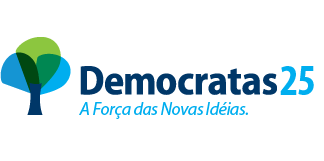 - Vereador / Vice-presidente -